Приложение № 44 «Наглядные пособия (плакаты) в цехах (на участках) с наглядным изображением процедур обеспечения безопасности при изготовлении пищевой продукции»; 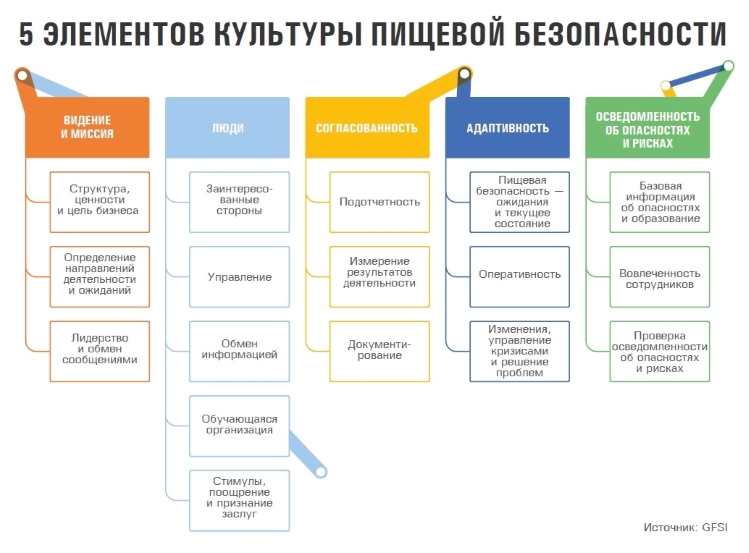 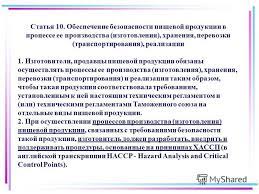 